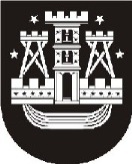 KLAIPĖDOS MIESTO SAVIVALDYBĖS MERASPOTVARKISDĖL KLAIPĖDOS MIESTO SAVIVALDYBĖS TARYBOS POSĖDŽIO SUŠAUKIMO2019 m. gruodžio 12 d. Nr. M-96KlaipėdaVadovaudamasis Lietuvos Respublikos vietos savivaldos įstatymo 13 straipsnio 4 dalimi ir 20 straipsnio 2 dalies 1 punktu,šaukiu 2019 m. gruodžio 19–20 d. 9.00 val. savivaldybės posėdžių salėje Klaipėdos miesto savivaldybės tarybos 9-ąjį posėdį.Darbotvarkė:1. Dėl Klaipėdos miesto savivaldybės tarybos 2019 m. vasario 21 d. sprendimo Nr. T2-37 „Dėl Klaipėdos miesto savivaldybės 2019 metų biudžeto patvirtinimo“ pakeitimo. Pranešėja R. Kambaraitė.2. Dėl Klaipėdos miesto savivaldybės administracijos direktoriaus ir administracijos direktoriaus pavaduotojo pareigybių pareiginės algos koeficientų nustatymo. Pranešėja I. Gelžinytė-Litinskienė.3. Dėl Klaipėdos miesto savivaldybės tarybos 2019 m. gegužės 3 d. sprendimo Nr. T2-124 „Dėl Klaipėdos miesto savivaldybės administracijos direktoriaus skyrimo“ pakeitimo. Pranešėja I. Gelžinytė-Litinskienė.4. Dėl Klaipėdos miesto savivaldybės tarybos 2019 m. gegužės 30 d. sprendimo Nr. T2-125 „Dėl Klaipėdos miesto savivaldybės administracijos direktoriaus pavaduotojo skyrimo“ pakeitimo. Pranešėja I. Gelžinytė-Litinskienė.5. Dėl Klaipėdos miesto savivaldybės tarybos 2019 m. liepos 25 d. sprendimo Nr. T2-222 „Dėl Klaipėdos miesto savivaldybės administracijos direktoriaus pavaduotojo skyrimo“ pakeitimo. Pranešėja I. Gelžinytė-Litinskienė.6. Dėl Klaipėdos miesto savivaldybės tarybos 2017 m. rugsėjo 14 d. sprendimo Nr. T2-219 „Dėl Klaipėdos miesto savivaldybės švietimo įstaigų patalpų suteikimo paslaugos ir naudojimosi stadionais (sporto aikštynais) tvarkos aprašo patvirtinimo“ pakeitimo. Pranešėja L. Prižgintienė.7. Dėl Klaipėdos miesto savivaldybės švietimo įstaigų stadionų ir sporto aikštynų suteikimo paslaugos kainos nustatymo. Pranešėja L. Prižgintienė.8. Dėl Klaipėdos miesto savivaldybės tarybos 2016 m. gegužės 26 d. sprendimo Nr. T2-143 „Dėl Atlyginimo už maitinimo paslaugą Klaipėdos miesto savivaldybės švietimo įstaigose, įgyvendinančiose ikimokyklinio ar priešmokyklinio ugdymo programas, nustatymo tvarkos aprašo patvirtinimo ir atlyginimo dydžio nustatymo“ pakeitimo. Pranešėja L. Prižgintienė.9. Dėl Klaipėdos miesto savivaldybės koncertinės įstaigos Klaipėdos koncertų salės kūrybinių darbuotojų atestavimo komisijos patvirtinimo. Pranešėja E. Deltuvaitė.10. Dėl sutikimo įkeisti žemės nuomos teisę. Pranešėja R. Gružienė.11. Dėl kreipimosi į Klaipėdos regiono plėtros tarybą dėl regioninės svarbos statuso suteikimo projektui. Pranešėja E. Jurkevičienė.12. Dėl Klaipėdos miesto savivaldybės atstovo delegavimo į Klaipėdos regiono turizmo tarybą. Pranešėja R. Švelniūtė.13. Dėl Klaipėdos miesto savivaldybės tarybos 2017 m. kovo 30 d. sprendimo Nr. T2-66 „Dėl Smulkiojo ir vidutinio verslo ir investicijų skatinimo programos dalinio finansavimo tvarkos aprašo patvirtinimo“ pakeitimo. Pranešėja R. Švelniūtė.14. Dėl Atvykstamojo ir vietinio turizmo Klaipėdoje skatinimo programos dalinio finansavimo tvarkos aprašo patvirtinimo. Pranešėja R. Švelniūtė.15. Dėl Klaipėdos miesto savivaldybės socialinių paslaugų 2020 metų plano patvirtinimo. Pranešėja A. Liesytė.16. Dėl prieglobstį gavusių užsieniečių socialinės integracijos Klaipėdos mieste kvotų patvirtinimo. Pranešėja A. Liesytė.17. Dėl Klaipėdos miesto savivaldybės vietinės rinkliavos už komunalinių atliekų surinkimą iš atliekų turėtojų ir atliekų tvarkymą sumažinimo. Pranešėja R. Jievaitienė.18. Dėl Dalinio finansavimo skyrimo vienbučiams, dvibučiams ir daugiabučiams gyvenamiesiems namams prijungti prie Klaipėdos miesto geriamojo vandens tiekimo ir nuotekų tvarkymo infrastruktūros tvarkos aprašo patvirtinimo. Pranešėjas L. Dūda.19. Dėl nemokamo važiavimo Klaipėdos miesto viešuoju transportu 2020 m. švenčių ir renginių metu. Pranešėjas R. Mockus.20. Dėl keleivių vežimo kainų patvirtinimo. Pranešėjas R. Mockus.21. Dėl socialinio būsto nuomos sąlygų pakeitimo. Pranešėja D. Netikšienė.22. Dėl Klaipėdos miesto savivaldybės tarybos 2019 m. gegužės 3 d. sprendimo Nr. T2-120 „Dėl Klaipėdos miesto savivaldybės tarybos komitetų sudėčių patvirtinimo“ pakeitimo. Pranešėjas M. Vitkus.Savivaldybės merasVytautas Grubliauskas